Yegorov VladymyrExperience:Position applied for: 2nd OfficerDate of birth: 20.06.1976 (age: 41)Citizenship: UkraineResidence permit in Ukraine: NoCountry of residence: UkraineCity of residence: KhersonPermanent address: Pokrysheva str/53/2/107Contact Tel. No: +38 (055) 237-58-62 / +38 (099) 304-62-06E-Mail: magnat2015@bk.ruU.S. visa: NoE.U. visa: NoUkrainian biometric international passport: Not specifiedDate available from: 12.09.2013English knowledge: ModerateMinimum salary: 1200 $ per month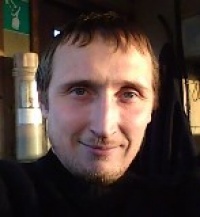 PositionFrom / ToVessel nameVessel typeDWTMEBHPFlagShipownerCrewing2nd Officer24.08.2011-14.10.2011Catrin-2Dry Cargo3000Shcoda1050MoldovaSVS LogistikSVS Menedgment2nd Officer22.12.2009-05.04.2010Volgo-balt 121Dry Cargo3000Shcoda1100UkraineTedial ShippingGolfstream2nd Officer27.11.2008-01.04.2009Ladoga-7Dry Cargo2000-Sierra LeoneWesstar GroupGolfstream2nd Officer09.10.2008-12.11.2008GardemarinDry Cargo3000Rusdiesel1050MoldovaNiescoMarinStar2nd Officer21.03.2008-10.06.2008Slavutich-8Dry Cargo3000Shcoda1100BelizeNova MarBetelgeyze2nd Officer22.12.2007-21.03.2008Slavutich-13Dry Cargo3000Shcoda1100CyprusNova MarBetelgeyze2nd Officer27.04.2005-30.05.2006Akademik PetrovskiyDry Cargo1000-UkrainePoseydonposeydon